PressemeddelelseGöteborg. Mars 2017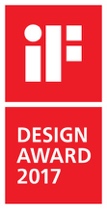 Brother produkter får 7 iF 
Design priser
Varje år i förbindelse med teknikmässan i Hannover, väljer design experter från hela världen ut produkter med bäst design i it-sektorn.Det tyska designpriset iF Design är en av världens mest kända. Den har existerat i 60 år och emotses varje år av hundratalet fabrikanter, som varje år skickar in sina bidrag till uttagningarna. iF Design Awards uddeles af iF-International Forum Design, der har eksisteret siden 1953Brother är välkända hos juryn, som värdesätter design, kvalitet och användarvänlighet.2017 har iF Design domarna tilldelat priser till 7 Brother produkter.Etikettskrivare PT-E800 serienDen mobila skrivaren PJ-773Märkmaskinen PT-P950NWSkannern ADS-3600WDen svartvita laserskrivaren HL-L6400DW samt multifunktionsskrivaren MFC-L6900DWMärkmaskinen PT-B300BTDen svartvita laserskrivaren HL-L5200DW och multifunktionsskrivaren MFC-L5700DW”Det är alltid en ära att motta priser, för det visar att man producerat något som andra människor värdesätter” säger Henning Elkjaer, Marknads- och Försäljningsdirektör för Brother Nordic A/S..
KontaktFredrik Pauli, Produktchef,  fredrik.pauli@brother.se,  031-7341215Om Brother Brother Sverige, filial till Brother Nordic A/S, Danmark är ett försäljningsbolag för Brothers produkter på den svenska marknaden. Företaget är en av de ledande aktörerna på skrivarmarknaden och har kontor i Göteborg. Brother Sverige har 21 anställda. Genom ett väl utvecklat nät av återförsäljare är både produkter och service tillgängliga över hela Sverige.Brother är en av världens ledande tillverkare av skrivare, faxar, multifunktionsmaskiner, märkmaskiner, skriv- och symaskiner. Våra produktionsenheter är miljöcertifierade enligt ISO 14001. Produkterna kännetecknas genomgående av unika tekniska innovationer.Läs gärna mer på www.brother.se och www.brother.com.